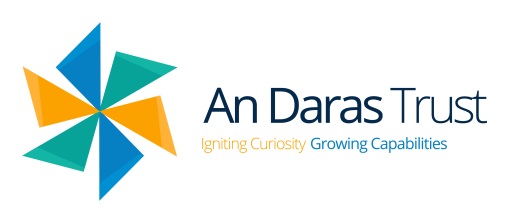 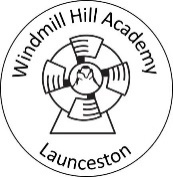 Windmill Hill AcademyInspiring Passionate Life-Long LearnersWindmill HillLauncestonCornwallPL15 9AE                                                                                           Tel: 01566 772143Email: windmill@andaras.orgwww.windmillhillacademy.orgFriday 11th FebruaryYEAR 5 Carnyorth Residential 23rd – 25th May 2022Dear Parents/Carers We are pleased to offer the children in Year 5 the exciting opportunity to go on a residential trip to Carnyorth Outdoor education Centre ( nr St Just) on Monday 23rd May to Wednesday 25th May 2022. The trip involves a packed schedule of adventure activities led by fully qualified and experienced adventure leaders. In previous years the children have enjoyed coracle building and sailing, wall climbing, archery, sea kayaking, survival skills and orienteering. We will be travelling by coach to Carnyorth Outdoor Education Centre at approximately 8:30. We will be leaving Carnyorth at around 1:00pm to go to Levant Mine; we will then leave for Launceston at approximately 3:30 and return to Westgate at Approximately 5:30pm. There will be a minimum of 3 staff going on the trip. We ask that the children bring a packed lunch for the first day. We will then provide a breakfast, packed lunch and evening meal for the subsequent days. I will send out a letter regarding dietary requirements nearer the time.I will be holding a meeting on Monday 28th of February to talk through the arrangements and answer any questions that you may have. Cost: The cost of the trip is £195.        Half of the cost if you are in receipt of PPGPlease complete the consent form attached to confirm your place by Monday 30th February. If you have any questions, then please don’t hesitate in contacting me. Yours sincerely  Miss OsborneYEAR 5 Carnyorth Residential Payment Instalment PlanThe cost per child is £195.00  or £97.50  for PPG children and this includes the cost of travel/accommodation /admission charges/food.  Payments to be made as outlined below via Eduspot.…....................................................................................................................................................................... Parental Consent Form Visits /Activity:   Carnyorth  Residential Monday 23th may – Wednesday 25th May I wish my child_______________________________________________   to take part in the above visit and I agree to him/her taking part in the activities. 1. I consent to any emergency medical treatment required by my child during the course of the visit. 2. My child suffers from ______________________________________________  which requires regular treatment. 3. I consent to my child travelling by any form of public or contracted transport and/or in a motor vehicle driven by staff or another member of the party. Signature of Parent/Carer: ___________________________________________________________Date:February 2022                              non -refundable deposit £45.00March  2022£17.50April 2022£17.50May 2022 (By May 13th)£17.50